Contact InformationPosition Applied ForPlease state the position you are applying for. (eg General Member).RefereesPlease provide 2 referees with current contact details.1.2.Professional BackgroundPlease detail any professional background information relevant to the position applied for (maximum 200 words).Previous ExperiencePlease summarize your previous Board/Committee experience (maximum 200 words).ObjectivesPlease list a plan of what you intend to achieve if you are successful in getting elected (maximum 400 words).MoverI, (insert name)PositionEmailSignatureHereby formally nominateFor the position ofsubject to the conditions of election and the terms of office under the constitution of the Hampton Park Care Group Inc.SeconderI, (insert name)PositionEmailSignatureHereby formally nominateFor the position ofsubject to the conditions of election and the terms of office under the constitution of the Hampton Park Care Group Inc.Nominee Agreement and SignatureI, (insert name)hereby accept the nomination to the above mentioned position subject to the conditions of election and the terms of office under the Constitution of the Hampton Park Care Group Inc. and acknowledge that I have read, understood and accepted the role and duties of the position as listed in the relevant duty statement.Board of Governance Nomination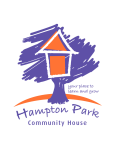 NameAddressHome PhoneWork PhoneE-Mail AddressName (printed)SignatureDate